観光施策等に関する取り組み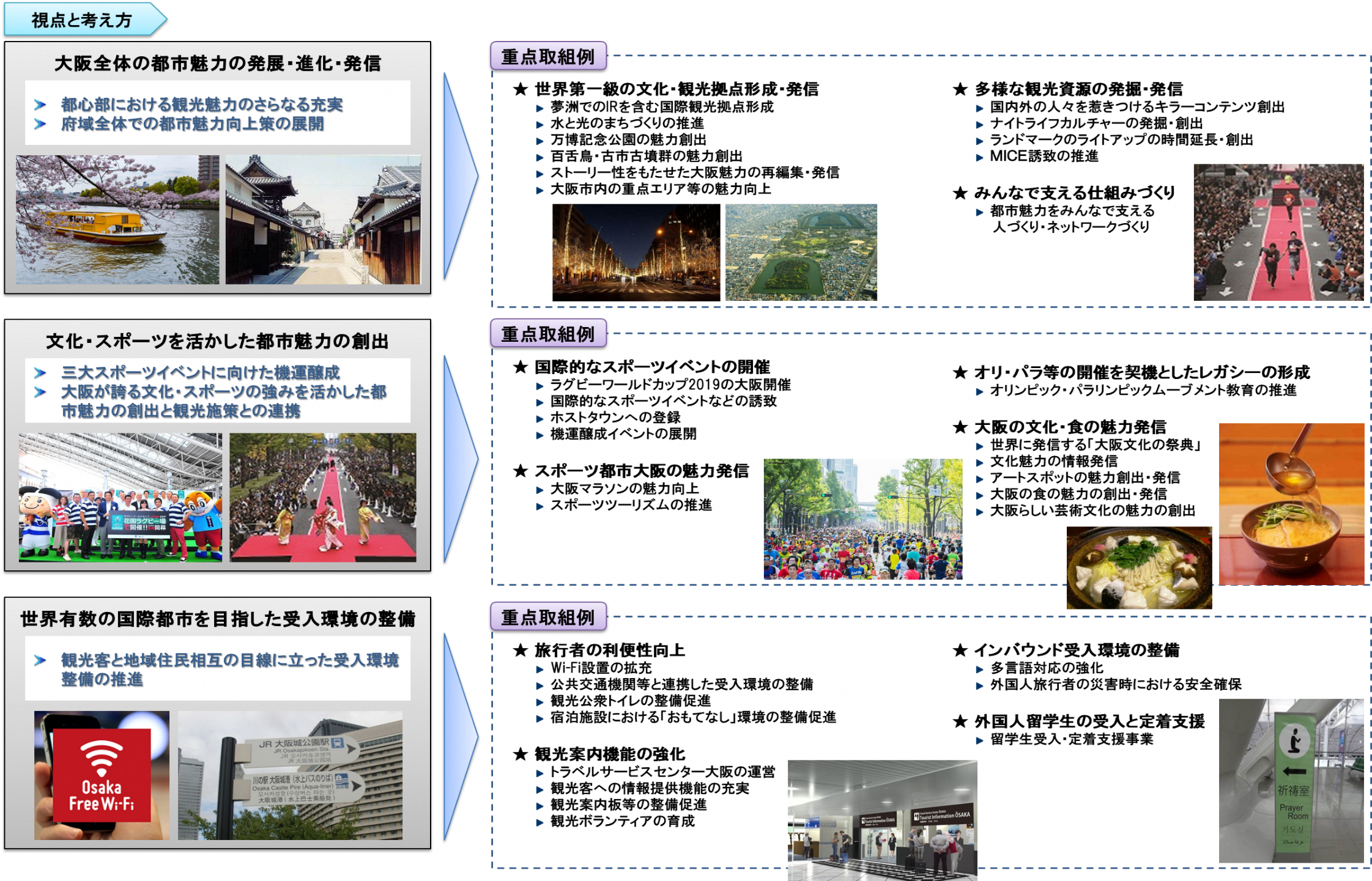 